SeptemberGrade 2/3 Mrs. Ward 832-5800 ext:244, bward2@staff.ednet.ns.caThemes: Friendships, Anti-bully Awareness,School Rules and Routines and Goal SettingConcepts: Graphing (Tallies, Bar and Pictographs) Number Sense (place value, comparing, writing #’s) Mental Math (Count On/Back, 100 Chart, Doubles) L.A (Connecting to Fiction, Story Elements) Social Studies (Mapping), Science (Water states, absorption and conservation) Health (Friendships, Peer Influence, Bullying, Emotions and Safety) Art (Expressing themselves with Elements of Colour)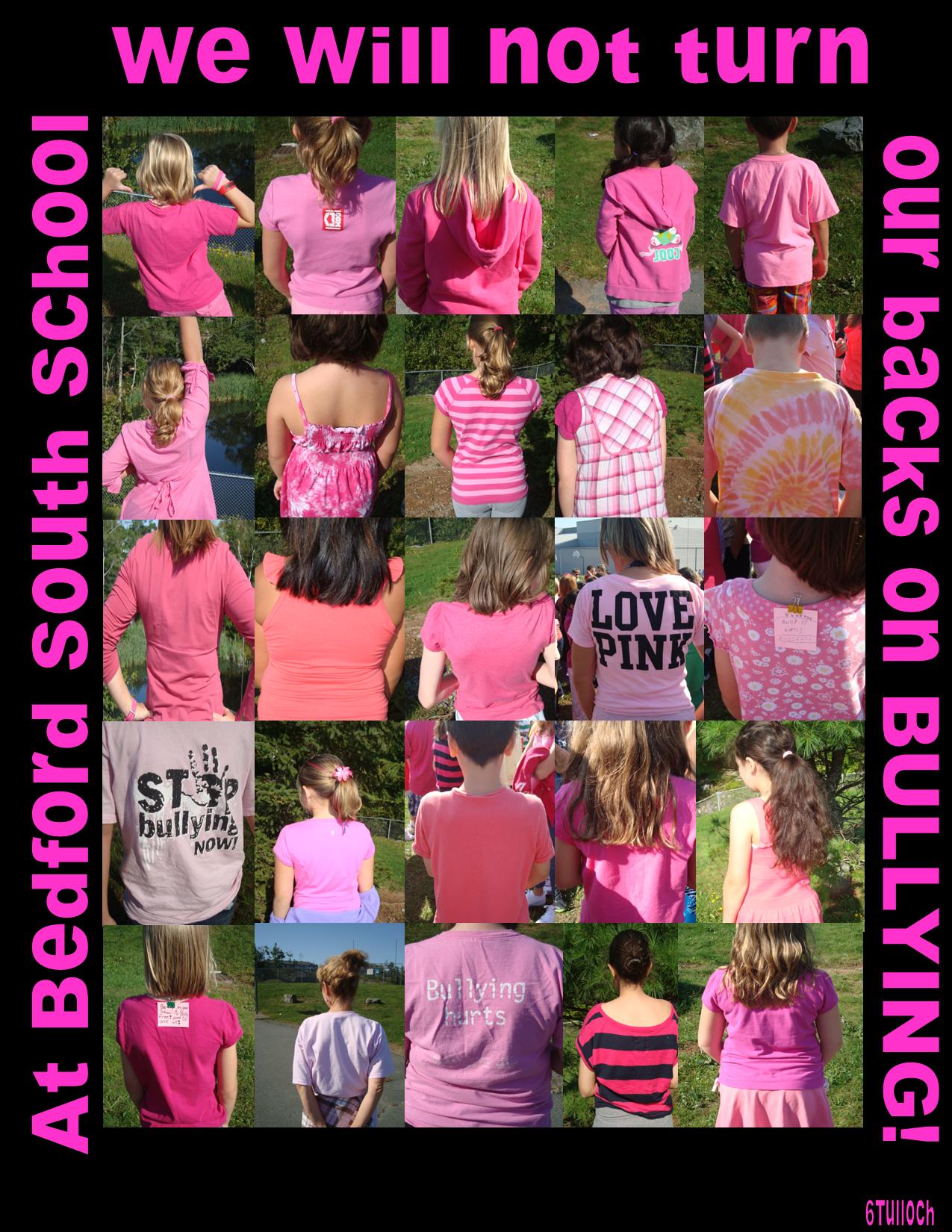 SundayMondayTuesdayWednesdayThursdayFridaySaturdaySeptember  12345678LIBRARY(Gr.2 go homeat 2:20)      MUSIC        GYM9101112131415      MUSIC             GYMLIBRARY(Gr.2 go homeat 2:20)      MUSIC        GYM16171819202122      MUSIC             GYMLIBRARY(Gr.2 go homeat 2:20)      MUSICHSA Ice Cream Social  6:30-8:30 pm        GYMFirst Day of Fall23242526272829MUSICStar Student: Tia             GYMLIBRARY(Gr.2 go homeat 2:20)Yom Kipper      MUSICCurriculum night - 6:00 Terry Fox RunPD Day - no school for studentsBluenose Launch in Luneburg, NS30October     1Star Student: Natalie